SCHEDULE OF CONDITIONSPLANNING NOTES 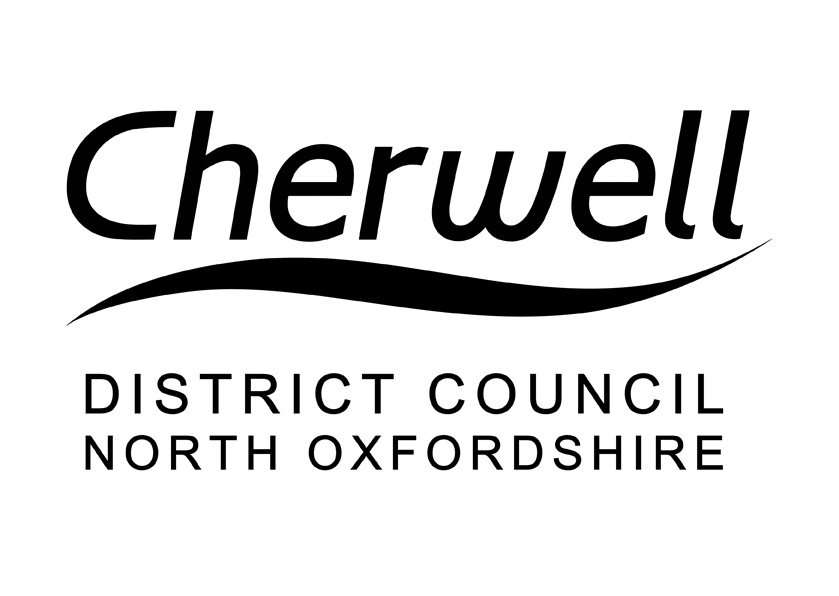 Application Number: 23/02799/TCAArboricultural Comments (TCA & TPO)Application Received:6 October 20236 October 2023Target Date:17 November 202317 November 2023Report Date:14 November 202314 November 2023Case Officer:Caroline Morrey (Arboricultural Officer)Caroline Morrey (Arboricultural Officer)ApplicantMr Paul BeadmanMaple LodgePaines HillSteeple AstonBicesterOX25 4SQAgentMr Paul BeadmanMaple LodgePaines HillSteeple AstonBicesterOX25 4SQSite: Maple Lodge, Paines Hill, Steeple Aston, Bicester, OX25 4SQParish Council comments:No commentsNeighbour comments:No commentsStatutory Protection:Conservation areaT.E.M.P.O guidance notes completed:NoTrees / Proposal (Brief Description)TA - Leylandii - FellTB - Ornamental Pear - FellAppraisalDesktop assessment.  The trees are of no amenity value as they are located in the rear garden.ConclusionThe removal of these trees will have little impact on the conservation area.Case officer decision:No objectionCase officer signature:Caroline MorreyChecked by:Date checked: